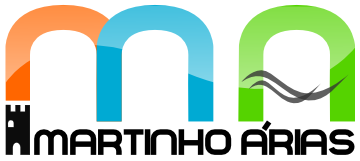                   AGRUPAMENTO DE ESCOLAS MARTINHO ÁRIAS                                               Escola Básica e Secundária Martinho ÁriasPlanificação a longo prazo de BIOLOGIA E GEOLOGIA – 11º ANO Ano letivo 2020/21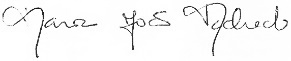 Professora responsável:      ________________________                                                                                               (M.ª João Machado)                                                                          Soure, setembro de 20201ºPeríodoN. de Aulas Previstas(45 min.)ApresentaçãoAvaliações sumativas (teóricos)Avaliações sumativas (práticos)Correção e discussão das avaliações sumativasAuto/heteroavaliação1816281RECUPERAÇÃO E CONSOLIDAÇÃO DE APRENDIZAGENS28A – Realização de atividades iniciais que promovam a partilha de experiências durante o confinamento; a reflexão sobre a nova realidade da escola; o sentimento de segurança; a socialização, a empatia e a colaboração; a ligação à comunidade.4B – Diagnóstico, revisão e consolidação de conteúdos de Biologia do 10ºano:UNIDADE I – OBTENÇÃO DE MATÉRIA UNIDADE II – DISTRIBUIÇÃO DE MATÉRIA UNIDADE III – TRANSFORMAÇÃO E UTILIZAÇÃO DE ENERGIA PELOS SERES VIVOS24BIOLOGIA UNIDADE 1 – CRESCIMENTO E RENOVAÇÃO DIFERENCIAÇÃO CELULAR1 - Crescimento e Renovação celular:1.1 – DNA e Síntese proteica1.2 - Mitose2 – Crescimento e regeneração de tecidos vs diferenciação celular22184                      UNIDADE 2 – REPRODUÇÃO1 – Reprodução assexuada2 – Reprodução Sexuada:2.1 – Meiose e fecundação2.2 – Reprodução sexuada e variabilidade3 – Ciclos de vida: unidade e diversidade22688                   N.º de aulas - 1º período902º PeríodoAvaliações sumativas (teóricas)Avaliações sumativas (práticas)Correção e discussão das avaliações sumativasAuto/heteroavaliação176281UNIDADE 3 – EVOLUÇÃO BIOLÓGICA1 – Unicelularidade e multicelularidade.2 – Mecanismos de evolução:2.1 – Evolucionismo vs fixismo         2.2 – Seleção natural, seleção artificial e variabilidade18414UNIDADE 4 - SISTEMÁTICA DOS SERES VIVOS1 – Sistemas de classificação:1.1 – Diversidade de critérios1.2 – Taxonomia e Nomenclatura2 – Sistema de classificação de Whittaker modificado.21147                         GEOLOGIA SEDIMENTAÇÃO E ROCHAS SEDIMENTARES1 – Principais etapas da formação de rochas sedimentares. Rochas sedimentares.Rochas sedimentares, arquivos históricos da Terra21N.º de aulas - 2º período773º PeríodoAvaliações sumativas (teóricas)Avaliações sumativas (práticas)Correção e discussão das avaliações sumativasAuto/heteroavaliação134261MAGMATISMO E ROCHAS MAGMÁTICAS2 – Magmatismo. Rochas magmáticas17DEFORMAÇÃO DE ROCHAS3 – Deformação frágil e dúctil. Falhas e Dobras7METAMORFISMO E ROCHAS METAMÓRFICAS14EXPLORAÇÃO SUSTENTADA DE RECURSOS GEOLÓGICOS7Atividades de preparação para Exame Nacional9N.º de aulas – 3º período67N.º total de aulas234